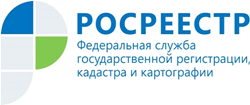 Управление Росреестра по Республике АдыгеяВопрос-ответ: как защищены данные собственников в реестре недвижимости?В рамках рубрики «Вопрос – ответ» Росреестр еженедельно публикует материалы, посвященные разъяснению актуальных вопросов в сфере земли и недвижимости. Цифровизация позволила сделать нашу жизнь значительно комфортнее. Теперь с помощью онлайн-сервисов можно оплачивать коммунальные услуги, записываться на прием к врачу и даже управлять собственной недвижимостью. При этом вместе с технологиями развиваются и схемы обмана пользователей. Эксперты Росреестра пояснили, какие технологии используются в ведомстве для обеспечения сохранности информации и как собственники могут самостоятельно защитить сведения о своих объектах недвижимости. Какими способами в Росреестре обеспечивается защита данных о праве собственности? Современные технологии информационной безопасности позволяют оперативно выявить и пресечь постороннее вмешательство в электронные ресурсы Росреестра. Так, Федеральная государственная информационная система ведения Единого государственного реестра недвижимости (ФГИС ЕГРН) размещена в территориально распределенных центрах обработки данных. Во ФГИС ЕГРН предусмотрено резервное копирование информации на всех уровнях, благодаря чему устраняются риски потери, искажения или недоступности информации. Доступ к системе сотрудников ведомства строго регламентирован: во всех субъектах РФ есть определенное количество государственных регистраторов, доступ каждого из которых персонифицирован, в том числе с применением усиленной квалифицированной электронной подписи, что позволяет контролировать процесс работы в системе на каждом из этапов и допускать только легитимных пользователей. Вместе с тем данные об имуществе, хранящиеся в электронной системе Росреестра, имеют многоуровневую систему защиты как от киберугроз, так и от потери и искажения данных. В частности: проводится шифрование сетевого трафика в сети Росреестра с использованием средств криптографической защиты информации на основе отечественных решений и российских алгоритмов шифрования; на регулярной основе проводится аудит системы на наличие ошибок и сбоев; на регулярной основе проводится анализ защищенности и выявления возможных векторов кибератак на информационные ресурсы Росреестра; проводится автоматизированное архивирование базы данных на современный комплекс системы хранения данных; налажена система ежедневного резервирования данных, которая гарантирует целостность и сохранность ЕГРН. Специалистам по информационной безопасности известно, где и в каком виде хранятся данные, кто может получать к ним доступ и какие ресурсы используются системой в любой момент времени. Средства идентификации и контроля доступа в сочетании с непрерывным мониторингом данных гарантируют безопасность. Кроме того, в Росреестре организована системная работа по повышению информационной безопасности среди сотрудников ведомства. В рамках недели информационной безопасности в декабре 2021 года более 800 работников Росреестра прошли обучение на курсе «Основы информационной безопасности». Как защищены данные, получаемые с помощью электронных сервисов Росреестра? Официальный сайт Росреестра работает по протоколу безопасного соединения HТТPS, используя SSL-сертификат. SSL-сертификат содержит данные об организации, её владельце и подтверждает их существование. Использование сертификата безопасности для сайта гарантирует: целостность передаваемой информации. При транспортировке от сервера к браузеру данные не изменятся и не потеряются; Конфиденциальность. Применяемый уровень шифрования исключает доступ злоумышленников к информации. Как собственники могут защитить свои данные и имущество? Для защиты собственности специалисты рекомендуют внести информацию об адресе электронной почты в ЕГРН. В этом случае правообладатель может оперативно получать из Росреестра информацию о любых действиях с его недвижимостью. Указать адрес электронной почты можно при подаче заявления на осуществление учетно-регистрационных действий. Для этого адрес электронной почты нужно указать в нужной графе заявления. Если права уже зарегистрированы, но в ЕГРН отсутствует адрес электронной почты, подать заявление о внесении данных сведений можно в любом офисе МФЦ, в личном кабинете на сайте Росреестра, а также по почте – в таком случае подпись на заявлении должна быть нотариально удостоверена. Еще один способ защиты своей недвижимости – подача заявления о невозможности государственной регистрации перехода, ограничения (обременения), прекращения права на принадлежащие объекты недвижимости без вашего личного участия. В ЕГРН будет внесена соответствующая запись, и документы, поданные без личного участия собственника (например, по доверенности), рассматриваться не будут. 
Их возвратят обратно заявителю. Исключением являются случаи, когда основанием для учетно-регистрационных действий является вступившее в силу решение суда или требование судебного пристава-исполнителя. В этом случае обозначенная выше запись в ЕГРН не учитывается. Такое заявление можно подать в отделениях МФЦ, в личном кабинете на сайте Росреестра (в этом случае нужно иметь сертификат усиленной квалифицированной электронной подписи), а также в офисах Федеральной кадастровой палаты (если заявление подается экстерриториально). Это можно сделать и по почте – тогда подпись на заявлении должна быть нотариально удостоверена. Не стоит забывать о базовых правилах информационной безопасности: храните пароли и конфиденциальные данные в автономном режиме; проверяйте безопасность подключения к сайтам и используйте только защищенное соединение (в адресной строке браузера перед адресом сайта должен стоять зеленый замок и должно быть прописано HTTPS); оставляйте личные данные только на сайтах с защищённым соединением; защитите свои учетные записи с помощью надежных паролей и двухфакторной аутентификации, не используйте одинаковый пароль для разных ресурсов; ни в коем случае никому не сообщайте свои пароли и другие личные данные; не нажимайте на подозрительные ссылки и не заходите на подозрительные сайты; не открывайте вложения от неизвестных отправителей, а все вызывающие недоверие письма отправляйте в папку «спам»; своевременно обновляйте свое устройство и приложения; выбирайте сети с защищенным подключением и не используйте общественные сети Wi-Fi для передачи конфиденциальной информации; дважды проверяйте достоверность информации онлайн.   -------------------------------------Контакты для СМИ: (8772)56-02-4801_upr@rosreestr.ruwww.rosreestr.gov.ru385000, Майкоп, ул. Краснооктябрьская, д. 44